ДЕПАРТАМЕНТ ПО ДЕЛАМ АРХИВОВПЕНЗЕНСКОЙ ОБЛАСТИПРИКАЗот 30 мая 2022 г. N 40-одО РЕГЛАМЕНТЕ ПРИСУТСТВИЯ НА ЗАСЕДАНИЯХ КОЛЛЕГИИДЕПАРТАМЕНТА ПО ДЕЛАМ АРХИВОВ ПЕНЗЕНСКОЙ ОБЛАСТИ ГРАЖДАН(ФИЗИЧЕСКИХ ЛИЦ), В ТОМ ЧИСЛЕ ПРЕДСТАВИТЕЛЕЙ ОРГАНИЗАЦИЙ(ЮРИДИЧЕСКИХ ЛИЦ), ОБЩЕСТВЕННЫХ ОБЪЕДИНЕНИЙ, ГОСУДАРСТВЕННЫХОРГАНОВ И ОРГАНОВ МЕСТНОГО САМОУПРАВЛЕНИЯВ соответствии с Федеральным законом от 09.02.2009 N 8-ФЗ "Об обеспечении доступа к информации о деятельности государственных органов и органов местного самоуправления" (с последующими изменениями и дополнениями), руководствуясь Положением о Департаменте по делам архивов Пензенской области, утвержденным постановлением Правительства Пензенской области от 01.10.2021 N 665-пП "Об утверждении Положения о Департамента по делам архивов Пензенской области", приказываю:1. Утвердить прилагаемый Регламент присутствия на заседаниях коллегии Департамента по делам архивов Пензенской области граждан (физических лиц), в том числе представителей организаций (юридических лиц), общественных объединений, государственных органов и органов местного самоуправления.2. Признать утратившим силу приказ Комитета по делам архивов Пензенской области от 21.11.2017 N 72-ОД "О регламенте присутствия на заседаниях коллегии Комитета по делам архивов Пензенской области граждан (физических лиц), в том числе представителей организаций (юридических лиц), общественных объединений".3. Настоящий приказ разместить (опубликовать) на "Официальном интернет-портале правовой информации" (www.pravo.gov.ru) и на официальном сайте Департамента по делам архивов Пензенской области в информационно-телекоммуникационной сети "Интернет".4. Контроль за исполнением настоящего приказа оставляю за собой.Начальник ДепартаментаЗ.Х.БИБАРСОВПриложениек приказуДепартамента по делам архивовПензенской областиот 30 мая 2022 г. N 40-одРЕГЛАМЕНТПРИСУТСТВИЯ НА ЗАСЕДАНИЯХ КОЛЛЕГИИ ДЕПАРТАМЕНТА ПО ДЕЛАМАРХИВОВ ПЕНЗЕНСКОЙ ОБЛАСТИ ГРАЖДАН (ФИЗИЧЕСКИХ ЛИЦ), В ТОМЧИСЛЕ ПРЕДСТАВИТЕЛЕЙ ОРГАНИЗАЦИЙ (ЮРИДИЧЕСКИХ ЛИЦ),ОБЩЕСТВЕННЫХ ОБЪЕДИНЕНИЙ, ГОСУДАРСТВЕННЫХ ОРГАНОВ И ОРГАНОВМЕСТНОГО САМОУПРАВЛЕНИЯ1. Настоящий Регламент устанавливает порядок присутствия граждан (физических лиц), в том числе представителей организаций (юридических лиц), общественных объединений, государственных органов и органов местного самоуправления на заседаниях коллегии Департамента по делам архивов Пензенской области (далее - Регламент), разработан на основании статьи 15 Федерального закона от 09.02.2009 N 8-ФЗ "Об обеспечении доступа к информации о деятельности государственных органов и органов местного самоуправления" (с последующими изменениями и дополнениями) в целях обеспечения возможности присутствия граждан (физических лиц), представителей организаций (юридических лиц), общественных объединений, государственных органов и органов местного самоуправления на вышеуказанных заседаниях.2. Присутствие граждан (физических лиц), в том числе представителей организаций (юридических лиц), общественных объединений, государственных органов и органов местного самоуправления на заседаниях коллегии Департамента по делам архивов Пензенской области (далее - Департамент) носит заявительный характер.3. С целью извещения граждан (физических лиц), в том числе представителей организаций (юридических лиц), общественных объединений, государственных органов и органов местного самоуправления о заседании коллегии Департамента за 10 дней до дня заседания коллегии на официальном сайте Департамента в информационно-телекоммуникационной сети "Интернет" (www.penzarhiv.pnzreg.ru) размещается проект повестки заседания коллегии, в которой указываются рассматриваемые вопросы, дата и время проведения заседания.4. Граждане (физические лица), в том числе представители организаций (юридических лиц), общественных объединений, государственных органов и органов местного самоуправления, изъявившие желание присутствовать на заседании коллегии, в течение пяти дней со дня опубликования извещения направляют в Департамент заявление, в котором указываются фамилия, имя, отчество (при наличии), реквизиты документа, удостоверяющего личность, контактный телефон, дата, подпись.5. Исходя из необходимости соблюдения санитарных норм и правил для обеспечения присутствия граждан (физических лиц), в том числе представителей организаций (юридических лиц), общественных объединений, государственных органов и органов местного самоуправления в помещении, где проводится заседание коллегии Департамента, выделяется не более 3 мест.6. В случае если количество граждан (физических лиц), в том числе представителей организаций (юридических лиц), общественных объединений, государственных органов и органов местного самоуправления, выразивших намерение присутствовать на заседании коллегии Департамента, превысит количество отведенных мест, начальником Департамента принимается решение об отказе тем гражданам (физическим лицам), в том числе представителям организаций (юридических лиц), общественных объединений, государственных органов и органов местного самоуправления, чьи заявки поданы последними.Решение об отказе в присутствии на заседании коллегии Департамента и мотивация такого решения доводятся до заявителей по телефону не позднее дня, предшествующему дню заседания коллегии Департамента.7. Граждане (физические лица), в том числе представители организаций (юридических лиц), общественных объединений, государственных органов и органов местного самоуправления имеют право участвовать в обсуждении вопросов, рассматриваемых на заседаниях коллегии Департамента, вносить свои предложения, которые носят рекомендательный характер.8. В случае отказа в присутствии на заседаниях коллегии Департамента граждане (физические лица), в том числе представители организаций (юридических лиц), общественных объединений, государственных органов и органов местного самоуправления имеют право обжаловать данный отказ в судебном порядке.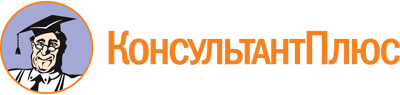 Приказ ДДА Пензенской обл. от 30.05.2022 N 40-од
"О регламенте присутствия на заседаниях коллегии Департамента по делам архивов Пензенской области граждан (физических лиц), в том числе представителей организаций (юридических лиц), общественных объединений, государственных органов и органов местного самоуправления"Документ предоставлен КонсультантПлюс

www.consultant.ru

Дата сохранения: 25.11.2022
 